Publicado en MADRID el 16/03/2021 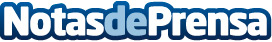 Cómo calcular la hipoteca en caso de ser funcionario, según FuturfinancesActualmente, el colectivo de funcionarios está de racha, pues gracias a su gran estabilidad laboral, a día de hoy es el mejor tratado por la banca. Anteriormente, a los interinos se los trataba igual que los funcionarios de carrera, pero los recortes han logrado demostrar que los dos tipos de empleos son completamente distintos si se valora la seguridad de la plaza que ambos cubrenDatos de contacto:Alvaro Lopez629456410Nota de prensa publicada en: https://www.notasdeprensa.es/como-calcular-la-hipoteca-en-caso-de-ser Categorias: Finanzas Marketing Emprendedores Recursos humanos http://www.notasdeprensa.es